IBI-Rating подтвердило кредитный рейтинг и рейтинг инвестиционной привлекательности города СумыНациональное рейтинговое агентство ІВІ-Rating сообщает о подтверждении кредитного рейтинга г. Сумы на уровне uaА- с прогнозом «в развитии», а также рейтинга инвестиционной привлекательности на уровне invА-.Такие уровни рейтингов отображают высокую способность города рассчитываться по своим обязательствам и высокую инвестиционную привлекательность. Прогноз «в развитии» указывает на высокую вероятность изменения кредитного рейтинга на протяжении года. В настоящее время такой прогноз применяется ко всем субъектам рейтингования. Он обусловлен усилением неопределенности относительно действий органов власти и хозяйствующих субъектов в случае обострения эпидемиологической ситуации в Украине и мире. Обозначение «-» указывает на промежуточную категорию рейтинга относительно основной категории.При обновлении рейтингов были учтены:1. Структура экономического комплекса города и динамика ключевых показателейСумская городская ОТГ имеет достаточно мощный промышленный комплекс, объем реализации промышленной продукции в расчете на 1 человека существенно превышает аналогичный показатель по Украине в целом (по результатам 3 кварталов текущего года такое превышение составило 38,6%). Внешнеторговый оборот товарами в расчете на 1 человека по состоянию на 01.09.2020 г. составлял 1645 долл. США, что также превышает показатель по Украине в целом.2. Эффективность финансовой политики и показатели бюджета Собственные доходы бюджета по результатам 9 мес. 2020 года составили 1 411,99 млн грн. (+ 2,9% по сравнению с аналогичным периодом предыдущего года). Поступления в бюджет - умеренно диверсифицированы по источникам и плательщикам. Показатель налогоспособности бюджета Сумской городской ОТГ (НДФЛ на 1 жителя) выше среднего по стране, из-за чего бюджет остается бюджетом-донором, перечисляя в государственный бюджет реверсную дотацию (в сумме 81 087,30 тыс. грн. за 9 месяцев 2020 года). Долговая нагрузка на бюджет Сумской городской ОТГ остается низкой, что позволяет городским властям рассчитывать на дополнительное привлечение финансовых ресурсов для финансирования мероприятий социально-экономического развития и инфраструктурных проектов. Соотношение консолидированной задолженности к плановым доходам бюджета на 2020 год по состоянию на 01.10.2020 г. составило 4,9%.3. Инвестиционный потенциал городаВ г. Сумы функционирует развитая дорожно-транспортная инфраструктура. На территории города расположена крупная железнодорожная станция; через город проходят 2 автодороги национального значения и 2 автодороги регионального значения. Сумская городская ОТГ имеет мощный кадровый потенциал. При этом, конкуренция для бизнеса и стоимость трудовых ресурсов ниже, по сравнению со столицей и большинством областных центров Украины. Торговая, промышленная и бизнес-инфраструктура - развиты. Проводится работа в направлении создания Индустриального парка «Сумы». Значительное внимание уделяется мерам по повышению энергоэффективности городского хозяйства.Для проведения аналитического исследования были использованы материалы, полученные от города Сумы, в том числе: показатели социально-экономического развития, статистические данные, казначейская отчетность, программные материалы, другая необходимая внутренняя информация, а также информация из открытых источников, которую Рейтинговое агентство считает достоверной.Муниципальный департаментЗа дополнительной информацией обращайтесь:Пресс-служба IBI-Rating(044) 362-90-84press(at)ibi.com.ua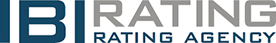 ПРЕСС-РЕЛИЗ